Bezobratlí živočichovéBezobratlí jsou ti živočichové, kteří nemají kosti a páteř. Oporou těla jim bývá vnější ochrana – krovky, krunýř, ulita. Nejpočetnější skupinou je hmyz. Dále patří mezi bezobratlé živočichy pavouci, hlemýždi, slimáci, škeble, žížaly, medúzy, chobotnice, raci, krabi …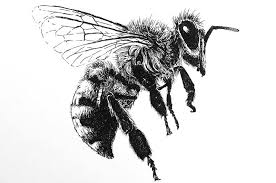 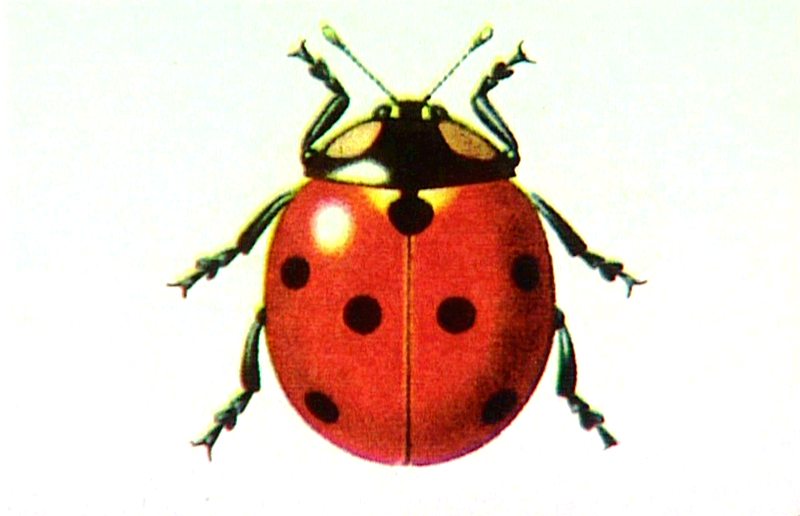 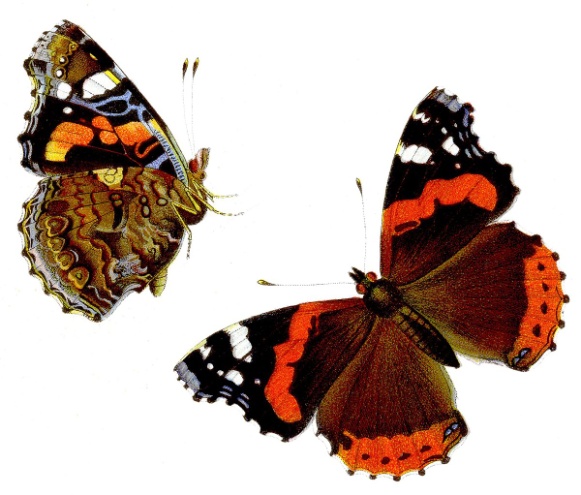 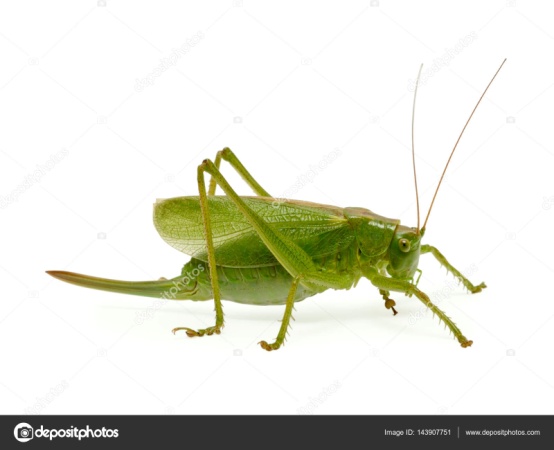 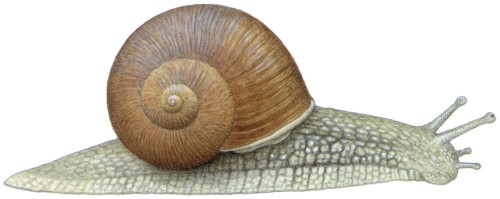 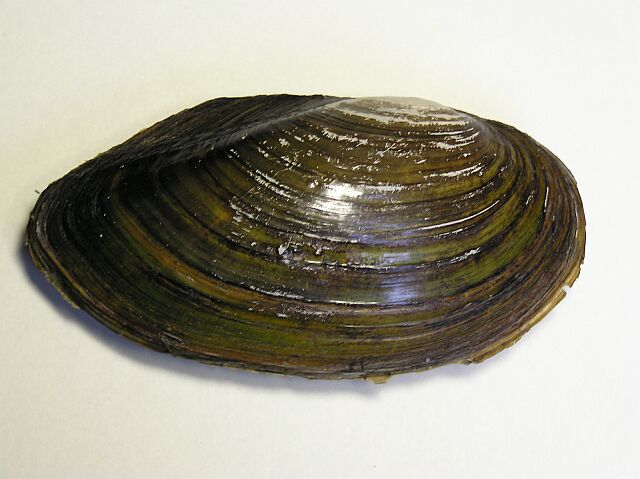 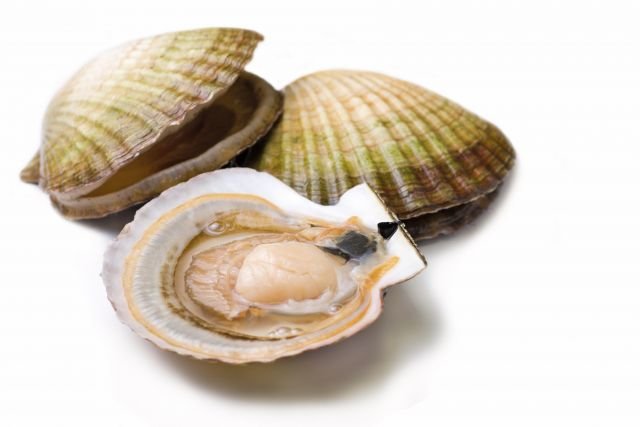 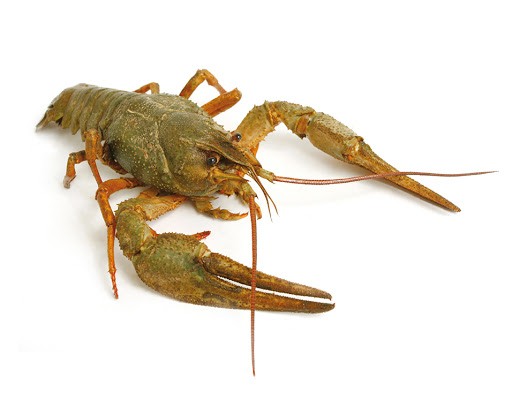 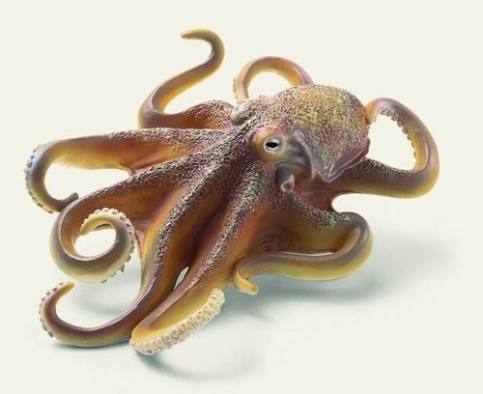 